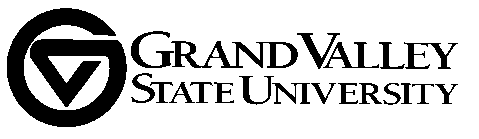 University Academic SenateExecutive Committee of the Senate
Karen Gipson, Chair 2013-14Tonya Parker, Vice Chair 2013-14MemorandumTO:		Executive Committee of the SenateFROM:	Karen Gipson, Chair, ECS/UASSUBJECT:	Meeting of the Executive Committee of the SenateDATE:		April  19, 2014cc:		ECS Distribution; Standing Committee Chairs; Dean’s CouncilMeeting Date:	April 25, 2014Time:			3:00 p.m. – 4:00 p.m.Place:			DEV – 107DGuests:  	Mark Luttenton, Brent Smith Proposed AgendaApproval of Agenda
Approval of Minutes ECS April 11, 2014 meeting
Report from the Chair
4.	Report from the Provost
5.	Report from the Student Senate 6. 	New Business:   a. Graduate Admission PolicyAttachment: GC memoMark Luttenton, Chair of GCb. Withdrawal deadlineAttachment: APSC memo (charge 3) Brent Smith, Chair of APSC   c. Delineating between APSC and GC policy subcommitteeAttachments: GC memo on charge 9; APSC memo (charge 4) Mark Luttenton, Chair of GC and Brent Smith, Chair of APSCd. Progress report from USETI task forceEd Aboufadel, Convener of USETI Task Forced. Welcome to new members and election of chair and vice-chair for 2014-15 Nomination statements distributed separatelyDeana Weibel and Chuck Pazdernik, Election committee7. 	Open comment8. 	AdjournmentPending Curriculum ProposalsFinal Plan – Under Standing Committee Review#8126 Masters in Medical Dosimetry – Supported by FSBC and GC; dispatched to UCC.#8444 Minor in Occupational Science – Approved by FSBC; tabled by UCC.#8515 Masters in Clinical Dietetics - Dispatched to FSBC, GC , UCC.